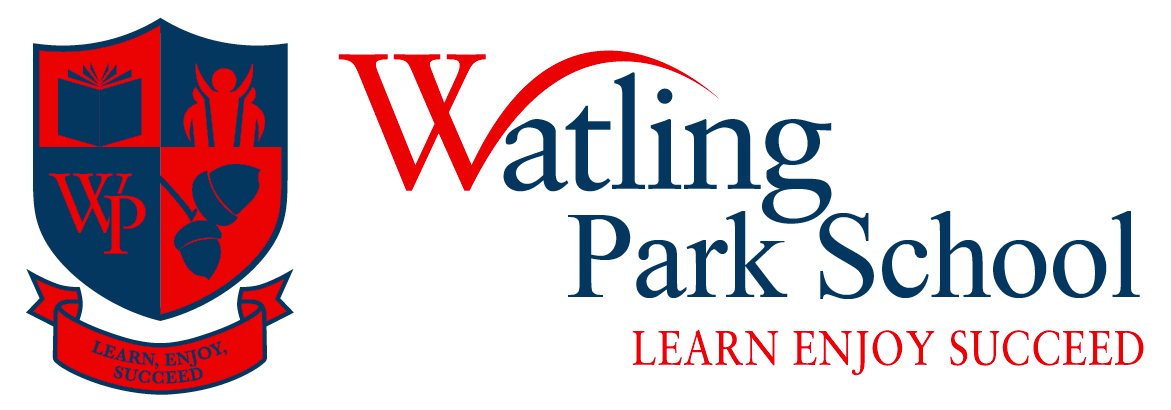 Policy for the Induction of new staffThe policy applies to the whole school, including the EYFSPolicy for the Induction of New StaffIntroductionInduction is the effective introduction of a colleague to his or her role within the school.  This policy is intended for all teaching and non-teaching staff and, where applicable, volunteers.  It is also for the use of employees returning after a period of absence, including maternity and paternity leave.  All staff and new staff are invited to help shape the programme of support to ensure that it meets not only the government’s guidelines but also serves to meet common and individual needs of the school’s employees.  The comments of new and existing staff are welcomed, to help shape future induction procedures.It is the school’s aim that staff enjoy their time at the school, find it stimulating and worthwhile and feel that they are members of a successful and hardworking team.  The school aims to enable staff to achieve a high standard of performance within the shortest possible time and to be familiar with the targets and objectives of the schoold development plan.  The school’s induction procedures are designed to help to make this happen.  The school recognises that pupils achieve most from a well-informed, highly motivated staff.  New staff will be supported during their induction period, which will vary according to the role and experience of each member of staff.The aim of this induction policy is to ensure that the induction programme covers all the required topics and enables new staff to assimilate information about the school and its working practices as quickly and easily as possible.  The induction programme should enable new staff to contribute to the maintenance of high standards of performance and support strongly the aims and ethos of the school.Induction is the beginning of a process of ongoing professional development, to which the school is throughly committed.  This includes to provision of support, training, appraisal and opportunities for career development.The specific aims of the school’s induction of new staff are:To ensure and understanding of the school’s aims and ethos and how they impact on the implementation of school policyTo provide the individual with relevant school information.To ensure effective implementation of school policies and proceduresTo ensure an understanding of safeguarding, both in terms of national requirements and also their implementation in the schoolTo ensure implementation of the school’s health and safety routines and requirementsTo identify the role the individual will play within the school.To learn more about the individual and his or her immediate long term professional needs and aspirations.To explain what the school can and will do to help the individual make an effective contribution to the school.Induction ResponsibilitiesIt is the Assistant Head’s, Helen Khinich, overall responsibility to ensure each new member of staff receives his or her induction entitlement.  Each new member of staff is assigned an induction mentor to help them accomplish the requirements of the job.  Mentors will be chosen in relation to the nature of the appointment.  All staff share a corporate responsibility towards new members of staff to make them aware of day-to-day routines and procedures.  It is in everybody’s interest that each member of staff is able to contribute towards the fulfilment of our school aims. Mentoring is the support, advice and guidance provided for colleagues to enable the development their expertise in their new role in order to become a confident team member.Allocation of mentors will generally be according to the following table: Induction PathwayThe following describes what new staff can normally expect by way of induction.   All new teaching and non-teaching staff will participate in the school’s induction process.  The level of support provided will be tailored to the new member of staff’s role within the school and prior knowledge and experience and will be agreed during induction.  The milestones of induction include:From application for the post until immediately prior to starting:Receipt of job description and person specificationReceipt of details of school’s aims and ethosGain an understanding of the post through interview activitiesAgreement of contract and salaryFamiliarisation time in school, where possible, for teaching staff, spending time in school with future classHandover from previous post holderMeeting with a senior member of staff to discuss role and duties. Informal opportunity to meet staff and pupils.Completion of pre-appointment documentationUndertaking and additional training requirements, which may include safeguarding, first aid and food handlingInformation on additional expectations, including attendance at parent consultation meetings, evening and weekend events and functions, residential trips etc.Information on school dress code for staffImmediately prior to starting:Formal meeting with appointed mentor and any other staff central to the new member of staff’s responsibilities Receipt of induction documentation/handbookReceipt of the school’s employment manual and staff code of conductReceipt and discussion of key school policies, which must include those covering:Safeguarding, (including e-safety, mobile phones and cameras, use of reasonable force)Safeguarding summary leaflet Part 1 (at least) of Keeping Children Safe in Education 2015Curriculum, Teaching & Learning and AssessmentHealth and SafetyFire prevention, fire safety and fire evacuation proceduresFirst aid procedures and the procedures for the administration of medicationWhistleblowingEquality policyBehaviour and anti-bullyingCritical Incident Educational VisitsRisk assessmentDuty, assembly and other rotasSchool security proceduresBriefing, as required, on any pupils with particular SEND issues or medical and dietary requirementsInformation on general topics, includingMember of staff’s school email address and intranet log-in detailsDoor codes and security informationStaff toilets and provision for storing personal belongingsProtective clothing and personal equipment, where the role requires thisCar parking and on-site vehicle movementBy the end of the first week:Further discussion to confirm understanding of school policiesNew member of staff signs to confirm having read and understood relevant school policies, always to include:Safeguarding PolicyPart 1 of Keeping Children Safe In EducationHealth and safety policyFollowing on from this initial period, there will be regular points of contact between the new member of staff and his or her mentor and appraiser.ENDSigned: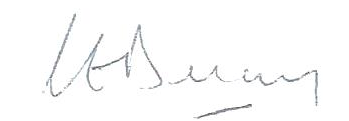 Chair of Trust Board:Claire DelaneyApproved:3 November 2015Renewal period2 YearsReview Date:November 2017New staff memberAllocated mentorNQTNQT Induction MentorExperienced teacherTeacher mentorEarly Years StaffHead of EYFSTeaching AssistantTeacher mentorCatering staffCatering ManagerLunch Time SupervisorHeadteacherParent helper/volunteerTeaching staff to whom allocatedDeputy HeadteacherHeadteacherSite Manager/ CaretakerHeadteacherOffice StaffOffice ManagerDomestic staffDomestic staff mentor